T.C.YALVAÇ KAYMAKAMLIĞIANADOLU İMAM HATİP LİSESİ MÜDÜRLÜĞÜ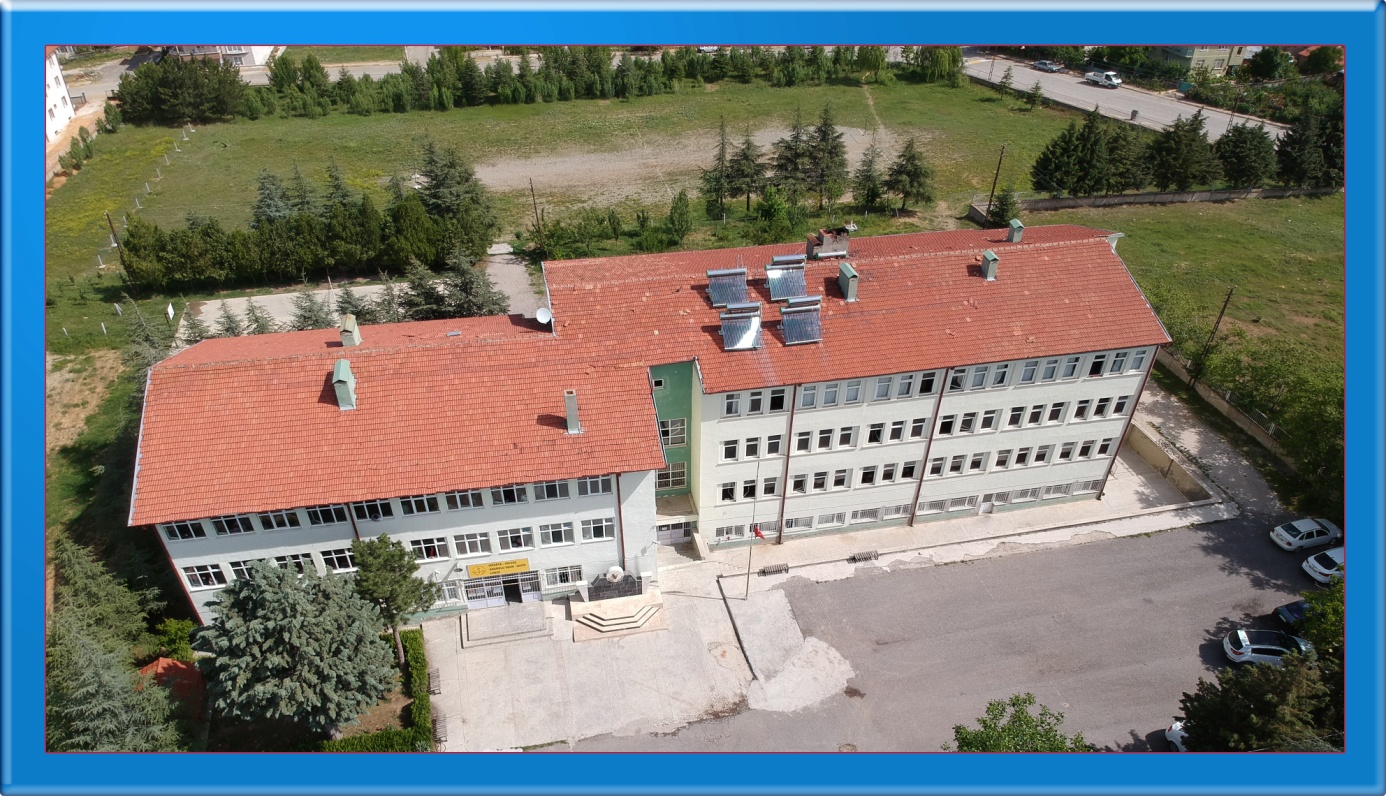 2019-2023 STRATEJİK PLANI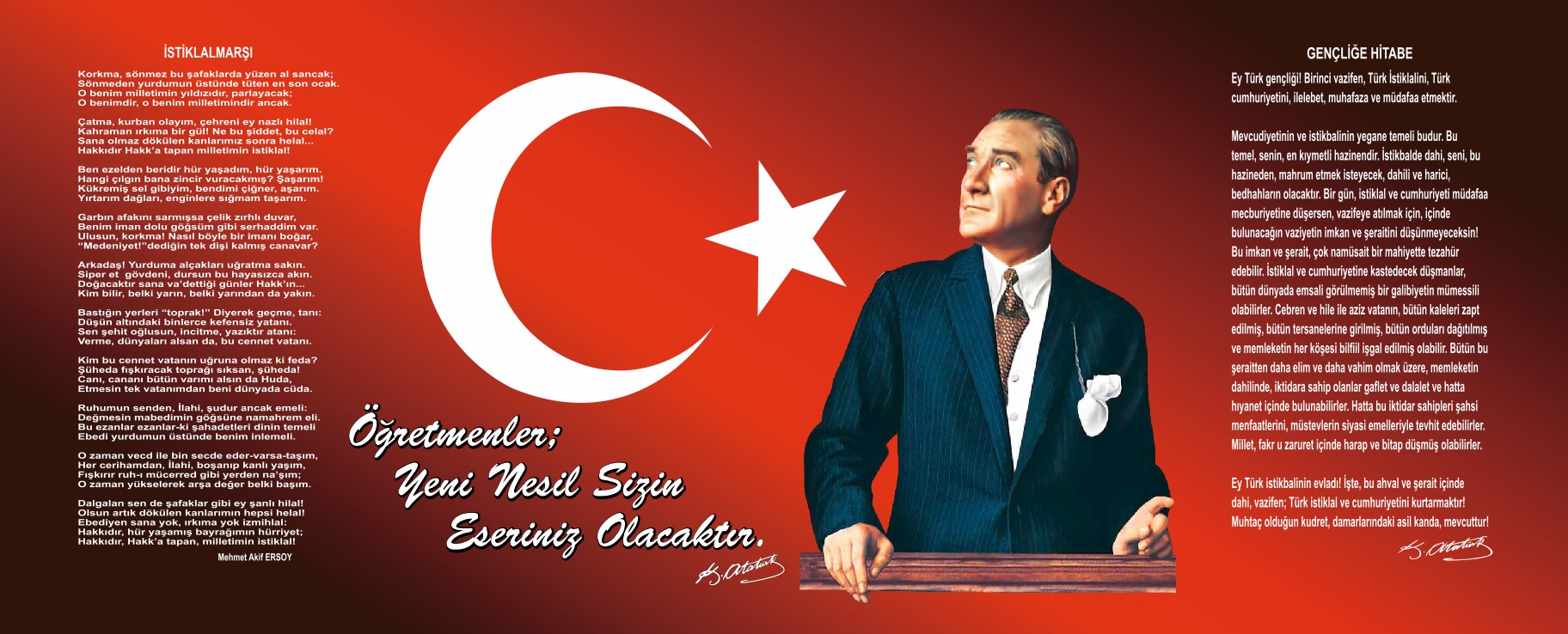 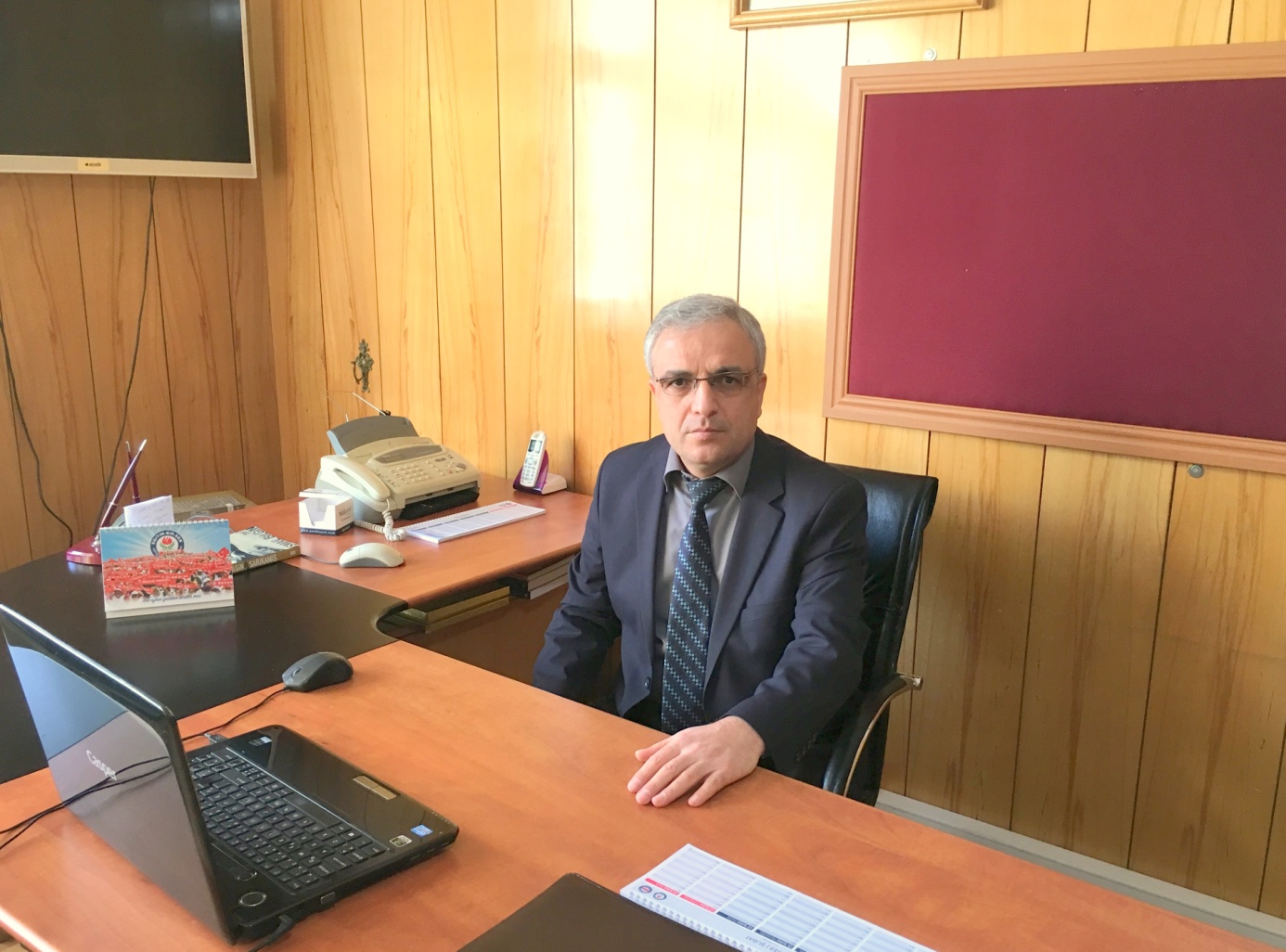 SUNUŞYalvaç Anadolu İmam Hatip Lisesi Müdürlüğü olarak “İki günü birbirine eşit olan ziyandadır.” prensibini benimsemiş olan bir kurumuz. Bu bağlamda yaptığımız çalışmaları belli bir plana oturtmamız ve bu plan dâhilinde çalışmalarımızı yürütmemiz önem arz etmektedir. Bunun için iyi bir plan ve planlama gerekmektedir.Planlama, yöneticinin gelecek için şimdiden düşünmesini, hazırlıklı olmasını ve saptanan amaca doğru yöneltilmesiyle birlikte zamanın ve kaynakların daha verimli kullanılmasını sağlamaktadır. Ayrıca ani değişikliklere karşı hazırlıklı olunmasını, yetki ve sorumlulukların sınırının belirlenmesini sağlayacaktır. 	Bu bağlamda hazırlayacağımız 2019-2023 stratejik planında bunu gerçekleştirme arzusundayız. Bir tanıma göre: “Stratejik plan, işletme ve çevresi arasındaki ilişkileri analiz ederek, amaçları ve bunlara ulaşmanın yollarını belirler. İşletmenin hangi alanlarında faaliyette bulunulacağı, hangi hareket tarzları ile ve hangi kaynaklarla amaçlara ulaşılacağı, kaynakların nasıl tahsis edileceği gibi en temel konuları kapsar. İşletmenin büyüme ve gelişme yollarını gösteren, tepe yönetimin karar alanına giren uzun dönemli planlardır.” şeklinde tanımlanmıştır. Bu tanım çerçevesinde, stratejik planı tüm ekip arkadaşlarımızla oluşturma ve uygulama gayreti içinde olacağız. Gerçi okulu bir işletme mantığı ile yönetmemiz düşünülemez. Bunun içine duyguyu eklememiz gerekmektedir.Hazırlayacağımız 2019-2023 stratejik planının hedeflerimiz doğrultunda başarıya ulaşması dileğiyle…								           Osman AFŞAROkul MüdürüİçindekilerSunuş	3İçindekiler	5BÖLÜM I: GİRİŞ ve PLAN HAZIRLIK SÜRECİ	6BÖLÜM II: DURUM ANALİZİ	7Okulun Kısa Tanıtımı 	7Okulun Mevcut Durumu: Temel İstatistikler	9PAYDAŞ ANALİZİ	14GZFT (Güçlü, Zayıf, Fırsat, Tehdit) Analizi *	20Gelişim ve Sorun Alanları	24BÖLÜM III: MİSYON, VİZYON VE TEMEL DEĞERLER	26MİSYONUMUZ	26VİZYONUMUZ 	26TEMEL DEĞERLERİMİZ	26BÖLÜM IV: AMAÇ, HEDEF VE EYLEMLER	27TEMA I: EĞİTİM VE ÖĞRETİME ERİŞİM	27TEMA II: EĞİTİM VE ÖĞRETİMDE KALİTENİN ARTIRILMASI	29TEMA III: KURUMSAL KAPASİTE	34V. BÖLÜM: MALİYETLENDİRME	36VI. BÖLÜM: İZLEME VE DEĞERLENDİRME	36BÖLÜM I: GİRİŞ ve PLAN HAZIRLIK SÜRECİ2019-2023 dönemi stratejik plan hazırlanması süreci Strateji Geliştirme Kurulu ve Strateji geliştirme ekibinin oluşturulması ile başlamıştır. Ekip tarafından oluşturulan çalışma takvimi kapsamında ilk aşamada durum analizi çalışmaları yapılmış ve durum analizi aşamasında paydaşlarımızın plan sürecine aktif katılımını sağlamak üzere paydaş anketi, toplantı ve görüşmeler yapılmıştır.Durum analizinin ardından geleceğe yönelim bölümüne geçilerek okulumuzun amaç, hedef, gösterge ve eylemleri belirlenmiştir. Çalışmaları yürüten ekip ve kurul bilgileri altta verilmiştir.STRATEJİ GELİŞTİRME KURULU VE STRATEJİ GELİŞTİRME EKİBİBÖLÜM II: DURUM ANALİZİDurum analizi bölümünde okulumuzun mevcut durumu ortaya konularak neredeyiz sorusuna yanıt bulunmaya çalışılmıştır. Bu kapsamda okulumuzun kısa tanıtımı, okul künyesi ve temel istatistikleri, paydaş analizi ve görüşleri ile okulumuzun Güçlü Zayıf Fırsat ve Tehditlerinin (GZFT) ele alındığı analize yer verilmiştir.Okulun Kısa TanıtımıYalvaç Anadolu İmam-Hatip Lisesi 03.09.1975 tarihinde Yalvaç Merkez Kur’an Kursuna ait binada eğitim ve öğretime başlamıştır. Şu andaki mevcut binanın sekiz derslikli bölümü Yalvaç İmam-Hatip Lisesi Yaptırma ve Yaşatma Derneğinin öncülüğünde halkımızın büyük çaba ve gayretleri ile 02.05.1978 tarihinde başlamış 04.04.1979 tarihinde on bir ay gibi kısa bir sürede bitirilmiştir. Dokuz yıl eğitim ve öğretim bu binada devam etmiştir. On altı derslikli projenin kalan kısmı Milli Eğitim Bakanlığından sağlanan ödeneklerle 1988 yılında temeli atılarak 1991 yılında eğitim ve öğretime açılmıştır.              Okulumuz 2007–2008 öğretim yılından itibaren Din Öğretimi Genel Müdürlüğü’nün 21.08.2007 tarih ve 174/2424 sayılı makam onayı ile 60 erkek öğrenci kontenjanı ile yatılıya dönüştürülmüştür. Okulumuzun B bloğu 4. katı yatakhane olarak tanzim edilmiştir. Aynı bloğun kantin bölümü genişletilerek mutfak yapılmış, kantinin de yemekhane ve kantin olarak  kullanılması sağlanmıştır. Okulumuzun Kurucu Müdürü Ahmet İZGİ’dir. Sonra sırasıyla Mehmet TÜRK (vekil), Hanefi ACAR, Mustafa ERMİŞ, Nurullah AKTÜRK, Rafet KANTAR, Hüsrev YAŞAR, Ali Rıza YILDIZ müdür olarak çalışmışlardır. Halen Okul Müdürlüğünü Osman AFŞAR devam ettirmektedir. Okul idaresi ve öğretmenler olarak, Atatürk İlke ve Devrimlerine bağlı, Cumhuriyet ilkelerinden ödün vermeyen, çalışkan, bilgi ve birikimlerini tüm insanlık yararına kullanan, topluma yararlı, yaratıcı ve pozitif düşünen ve yarattığı değerlerle ülkesini tüm dünyada temsil eden yüksek öğretimi hedefleyen nitelikli bireyler yetiştirmektir. Görevimizi yaparken ülkemizin geleceği olan öğrencilerimizin fikirlerine önem veririz. Bizim için bütün öğrenciler değerlidir. Sürekli gelişme düşüncesinden hareketle, yaratıcılığı ve yenilikleri destekleriz. Bizim için karar alma sürecinde katılımcılık, şeffaflık ve eşitlik esastır. Biliyoruz ki; çağımız bilgiyi öğretme çağı değil, bilgiye ulaşma yollarının öğretildiği çağdır. Bu nedenle önemli olan bütün öğrencilerin “öğrenmeyi” öğrenmelerini sağlamaktır.  Eğitimde kaliteyi ön planda tutarız. 18.783,61 metrekarelik alanda 871 metrekarelik bina alanı 2 blok üzerine 3 katlı olarak inşa edilen okulumuzda 21 derslik, 1 kütüphane, 1 öğretmenler odası, 1 arşiv odası, 1 rehberlik servisi odası, 1 öğrenci kantini ve bir temizlik odası bulunmaktadır. 	Okulumuzda 1 müdür, 1 müdür başyardımcısı, 2 müdür yardımcısı,18 kadroluöğretmen,1 daimi işçi ve 3 taşeron işçi görev yapmaktadır.Okulumuzda normal öğretim yapılmaktadır. Yalvaç Anadolu İmam Hatip Lisesi’nde 2018-2019 öğretim yılında Toplam 110 öğrenci eğitim öğretim görmektedir. Sınıfların öğrenci mevcudu ortalama 28 kişidir. Okul içinde kamera kayıt sistemi mevcuttur.Okul kantinimiz faal ve öğrencilerimizin sağlığı için sürekli denetlenmektedir.Okulumuzun Bahçesi geniş olup öğrencilerin etkinlik yapmalarına uygundur.Okulumuzun tamamında FATİH projesi kapsamında internet bağlantısı vardır.  Okul kütüphanesi nöbetçi öğretmenlerin gözetiminde nöbetçi öğrencilerin sırayla görevlendirilmesiyle faaliyettedir. 17 dersliğimizde Akıllı Tahta vardır. Öğretmenlerinin kullanımına sunulmuştur. Fen laboratuarlarında yeterli miktarda laboratuar malzemesi bulunmamaktadır.Okulumuzun Web sayfası vardır ve sürekli güncellenmektedir. Okulun Mevcut Durumu: Temel İstatistiklerOkul KünyesiOkulumuzun temel girdilerine ilişkin bilgiler altta yer alan okul künyesine ilişkin tabloda yer almaktadır.Temel Bilgiler Tablosu- Okul KünyesiÇalışan BilgileriOkulumuzun çalışanlarına ilişkin bilgiler altta yer alan tabloda belirtilmiştir.Çalışan Bilgileri TablosuOkulumuz Bina ve Alanları	Okulumuzun binası ile açık ve kapalı alanlarına ilişkin temel bilgiler altta yer almaktadır.Okul Yerleşkesine İlişkin Bilgiler Okul Pansiyon Yerleşkesine Ait BilgilerSınıf ve Öğrenci Bilgileri	Okulumuzda yer alan sınıfların öğrenci sayıları alttaki tabloda verilmiştir.Donanım ve Teknolojik KaynaklarımızTeknolojik kaynaklar başta olmak üzere okulumuzda bulunan çalışır durumdaki donanım malzemesine ilişkin bilgiye alttaki tabloda yer verilmiştir.Teknolojik Kaynaklar TablosuGelir ve Gider BilgisiOkulumuzun genel bütçe ödenekleri, okul aile birliği gelirleri ve diğer katkılarda dâhil olmak üzere gelir ve giderlerine ilişkin son iki yıl gerçekleşme bilgileri alttaki tabloda verilmiştir.PAYDAŞ ANALİZİKurumumuzun temel paydaşları öğrenci, veli ve öğretmen olmakla birlikte eğitimin dışsal etkisi nedeniyle okul çevresinde etkileşim içinde olunan geniş bir paydaş kitlesi bulunmaktadır. Paydaşlarımızın görüşleri anket, toplantı, dilek ve istek kutuları, elektronik ortamda iletilen önerilerde dâhil olmak üzere çeşitli yöntemlerle sürekli olarak alınmaktadır.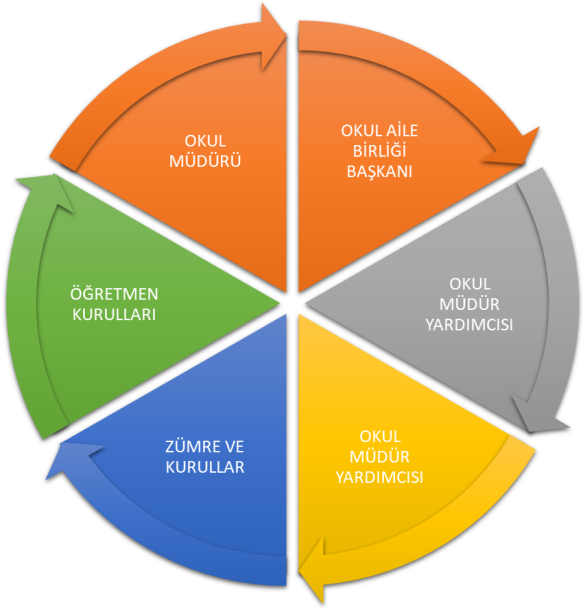 Paydaş anketlerine ilişkin ortaya çıkan temel sonuçlara altta yer verilmiştir:Öğrenci Anketi Sonuçları:Olumlu Yönlerimiz:Öğretmenlerimle ihtiyaç duyduğumda rahatlıkla görüşebiliyoruz.Okul müdürü ile ihtiyaç duyduğumda rahatlıkla konuşabiliyoruz.Okulda kendimi güvende hissediyoruz.Öğretmenler yeniliğe açık olarak derslerin işlenişinde çeşitli yöntemler kullanmaktadır.Derslerde konuya göre uygun araç gereçler kullanılmaktadır.Teneffüslerde ihtiyaçlarımı giderebiliyoruz.Okulun rehberlik servisinden yeterince yararlanabiliyoruz.Olumsuz Yönlerimiz:Okul kantininde satılan malzemeler sağlıklı ve güvenli değildir.Okulumuzda yeterli miktarda sanatsal ve kültürel faaliyetler düzenlenmemektedir. Öğretmen Anketi Sonuçları:Olumlu Yönlerimiz: Okulumuzda alınan kararlar çalışanların katılımıyla alınırKurumdaki tüm duyurular çalışanlara zamanında iletilir. Her türlü ödüllendirmede adil olma, tarafsızlık ve objektiflik sağlanır.Kendimi okulun değerli bir üyesi olarak görüyorum.Çalıştığım okul bana kendimi geliştirme imkanı tanımaktadır.Okul teknik ve araç gereç yönünden yeterli teknik donanıma sahiptir.Okulda öğretmenler arasında ayrım yapılmamaktadır.Yöneticilerimiz yaratıcı ve yenilikçi düşüncelerin üretilmesini teşvik etmektedirYöneticiler okul vizyonunu, stratejilerini, iyileştirmeye açık alanlarını çalışanlarıyla paylaşır.Okulumuzda sadece öğretmenlerin kullanımına tahsis edilmiş yerler yeterlidir.Alanıma ilişkin yenilik ve gelişmeleri takip eder ve kendimi güncellerim.Okulumuzda yerelde ve toplum üzerinde olumlu etki bırakacak çalışmalar yapmaktadır.Olumsuz Yönlerimiz:YokVeli Anketi Sonuçları:Olumlu Yönlerimiz:İhtiyaç duyduğumuzda idare ile rahatlıkla görüşebilmekteyiz.Bizi ilgilendiren okul duyurularını zamanında öğreniyorum.Öğrencimle ilgili konularda okulda rehberlik hizmeti alabiliyorum.Okulda yabancı kişilere karşı güvenlik önlemleri alınmaktadır.Duyuruları zamanında öğrenmekteyiz.İstek ve dileklerimiz dikkate alınmaktadır.E-Okul Veli Bilgilendirme Sistemi ile okulun internet sayfasını düzenli olarak takip ediyoruz.Öğretmenlerimiz yeniliğe açık olarak derslerin işlenişinde çeşitli yöntem ve teknikler kullanmaktadırlar.Çocuklarımızın okulu sevdiğini düşünüyorum.Olumsuz Yönlerimiz:Okulumuzda yeterli miktarda sanatsal ve kültürel faaliyetler düzenlenmektedir.GZFT (Güçlü, Zayıf, Fırsat, Tehdit) AnaliziOkulumuzun temel istatistiklerinde verilen okul künyesi, çalışan bilgileri, bina bilgileri, teknolojik kaynak bilgileri ve gelir gider bilgileri ile paydaş anketleri sonucunda ortaya çıkan sorun ve gelişime açık alanlar iç ve dış faktör olarak değerlendirilerek GZFT tablosunda belirtilmiştir. Dolayısıyla olguyu belirten istatistikler ile algıyı ölçen anketlerden çıkan sonuçlar tek bir analizde birleştirilmiştir.Kurumun güçlü ve zayıf yönleri donanım, malzeme, çalışan, iş yapma becerisi, kurumsal iletişim gibi çok çeşitli alanlarda kendisinden kaynaklı olan güçlülükleri ve zayıflıkları ifade etmektedir ve ayrımda temel olarak okul müdürü/müdürlüğü kapsamından bakılarak iç faktör ve dış faktör ayrımı yapılmıştır. İçsel FaktörlerGüçlü YönlerZayıf YönlerDışsal FaktörlerFırsatlarTehditlerGelişim ve Sorun AlanlarıGelişim ve sorun alanları analizi ile GZFT analizi sonucunda ortaya çıkan sonuçların planın geleceğe yönelim bölümü ile ilişkilendirilmesi ve buradan hareketle hedef, gösterge ve eylemlerin belirlenmesi sağlanmaktadır. Gelişim ve sorun alanları ayrımında eğitim ve öğretim faaliyetlerine ilişkin üç temel tema olan Eğitime Erişim, Eğitimde Kalite ve kurumsal Kapasite kullanılmıştır. Eğitime erişim, öğrencinin eğitim faaliyetine erişmesi ve tamamlamasına ilişkin süreçleri; Eğitimde kalite, öğrencinin akademik başarısı, sosyal ve bilişsel gelişimi ve istihdamı da dâhil olmak üzere eğitim ve öğretim sürecinin hayata hazırlama evresini; Kurumsal kapasite ise kurumsal yapı, kurum kültürü, donanım, bina gibi eğitim ve öğretim sürecine destek mahiyetinde olan kapasiteyi belirtmektedir.Gelişim ve Sorun AlanlarımızBÖLÜM III: MİSYON, VİZYON VE TEMEL DEĞERLEROkul Müdürlüğümüzün Misyon, vizyon, temel ilke ve değerlerinin oluşturulması kapsamında öğretmenlerimiz, öğrencilerimiz, velilerimiz, çalışanlarımız ve diğer paydaşlarımızdan alınan görüşler, sonucunda strateji geliştirme kurulu ve strateji geliştirme ekibi tarafından oluşturulan Misyon, Vizyon, Temel Değerler; Okulumuz üst kurulana sunulmuş ve üst kurul tarafından onaylanmıştır.MİSYONUMUZMilletimizin milli ve manevi değerlerini akademik başarıyla birleştirebilen; ahlaklı, erdemli ve şuurlu nesiller yetiştirmektir.VİZYONUMUZÜlkemiz ve insanlığın İhtiyaç duyduğu din, bilim, sanat ve kültür alanlarında başarılı bireyler yetiştiren geleceğin okulu olmaktır.BÖLÜM IV: AMAÇ, HEDEF VE EYLEMLERTEMA I: EĞİTİM VE ÖĞRETİME ERİŞİMStratejik Amaç 1: Bütün bireylerin eğitim ve öğretime adil şartlar altında erişmesini sağlamak.Stratejik Hedef 1.1.Plan dönemi sonuna kadar eğitim ve öğretimin her tür ve kademesinde katılım ve tamamlama oranlarını artırmak.Performans GöstergeleriEylemlerTEMA II: EĞİTİM VE ÖĞRETİMDE KALİTENİN ARTIRILMASIStratejik Amaç 2: Öğrencilerimizin gelişmiş dünyaya uyum sağlayacak şekilde donanımlı bireyler olabilmesi için eğitim ve öğretimde kalite artırılacaktır.Stratejik Hedef 2.1.Öğrenme kazanımlarını takip eden ve velileri de sürece dâhil eden bir yönetim anlayışı ile öğrencilerimizin akademik başarıları ve sosyal faaliyetlere etkin katılımı artırılacaktır.Performans GöstergeleriEylemlerStratejik Hedef 2.2.Etkin bir rehberlik anlayışıyla, öğrencilerimizi ilgi ve becerileriyle orantılı bir şekilde üst öğrenime veya istihdama hazır hale getiren daha kaliteli bir kurum yapısına geçilecektir. Performans GöstergeleriEylemlerStratejik Hedef 2.3.Eğitimde yenilikçi yaklaşımları kullanarak yerel, ulusal ve uluslararası projelerle; bireylerin yeterliliğini ve uluslararası öğrenci/öğretmen hareketliliğini artırmak.Performans GöstergeleriEylemlerTEMA III: KURUMSAL KAPASİTEStratejik Amaç 3: Eğitim ve öğretim faaliyetlerinin daha nitelikli olarak verilebilmesi için okulumuzun kurumsal kapasitesi güçlendirilecektir. Stratejik Hedef 3.1.   Okulun fiziki ortamlarını iyileştirilerek ihtiyaca cevap verecek düzeye getirilecek ve eğitim öğretim faaliyetlerinin kalitesi arttırılacak, eğitimde teknoloji kullanımı teşvik edilecek, kaynak kullanımında etkililiğin ve verimliliğin artması sağlanacaktır.Performans GöstergeleriEylemlerV. BÖLÜM:MALİYETLENDİRME2019-2023 Stratejik Planı Faaliyet/Proje Maliyetlendirme TablosuVI. BÖLÜM:İZLEME VE DEĞERLENDİRMEOkulumuz Stratejik Planı izleme ve değerlendirme çalışmalarında 5 yıllık Stratejik Planın izlenmesi ve 1 yıllık gelişim planın izlenmesi olarak ikili bir ayrıma gidilecektir. Stratejik planın izlenmesinde 6 aylık dönemlerde izleme yapılacak denetim birimleri, il ve ilçe millî eğitim müdürlüğü ve Bakanlık denetim ve kontrollerine hazır halde tutulacaktır.Yıllık planın uygulanmasında yürütme ekipleri ve eylem sorumlularıyla aylık ilerleme toplantıları yapılacaktır. Toplantıda bir önceki ayda yapılanlar ve bir sonraki ayda yapılacaklar görüşülüp karara bağlanacaktır. Üst Kurul BilgileriÜst Kurul BilgileriEkip BilgileriEkip BilgileriAdı SoyadıUnvanıAdı SoyadıUnvanıOsman AFŞAROkul MüdürüNizamettin KARATAŞMüdür YardımcısıAli Rıza YILDIZOkul Müdür BaşyardımcısıMurat SEZERMüdür YardımcısıBekir GÖRGÜLÜOkul Aile Birliği BaşkanıKemal BAYSALÖğretmenOsman YILDIZOkul Aile Birliği Yönetim Kurulu ÜyesiNazmiye ŞAFAKÖğretmenEmine ÇELİKRehber Öğretmenİsmail GÜNEŞÖğretmenSeher YERLİKAYAÖğretmenAli ŞENÖğretmenNurettin KOCAGÖZVeliİli: ISPARTAİli: ISPARTAİli: ISPARTAİli: ISPARTAİli: ISPARTAİlçesi: YALVAÇİlçesi: YALVAÇİlçesi: YALVAÇİlçesi: YALVAÇAdres: Adres: Görgü Bayram Mahallesi Namazgâh Cad. No: 5 Görgü Bayram Mahallesi Namazgâh Cad. No: 5 Görgü Bayram Mahallesi Namazgâh Cad. No: 5 Coğrafi Konum (link):Coğrafi Konum (link):https://goo.gl/maps/ntR6T9XDqzH2https://goo.gl/maps/ntR6T9XDqzH2Telefon Numarası: Telefon Numarası: 024644152120246441521202464415212Faks Numarası:Faks Numarası:0246441246102464412461e- Posta Adresi:e- Posta Adresi:156217@meb.k12.tr156217@meb.k12.tr156217@meb.k12.trWeb sayfası adresi:Web sayfası adresi:http://yalvacihl.meb.k12.trhttp://yalvacihl.meb.k12.trKurum Kodu:Kurum Kodu:156217156217156217Öğretim Şekli:Öğretim Şekli:Tam GünTam GünOkulun Hizmete Giriş Tarihi:1975-19761975-19761975-19761975-1976Toplam Çalışan SayısıToplam Çalışan Sayısı2424Öğrenci Sayısı:Öğrenci Sayısı:Kız6161Öğretmen SayısıKadın77Öğrenci Sayısı:Öğrenci Sayısı:Erkek4949Öğretmen SayısıErkek1111Öğrenci Sayısı:Öğrenci Sayısı:Toplam110110Öğretmen SayısıToplam1818Derslik Başına Düşen Öğrenci SayısıDerslik Başına Düşen Öğrenci SayısıDerslik Başına Düşen Öğrenci SayısıDerslik Başına Düşen Öğrenci Sayısı8Şube Başına Düşen Öğrenci SayısıŞube Başına Düşen Öğrenci SayısıŞube Başına Düşen Öğrenci Sayısı28Öğretmen Başına Düşen Öğrenci SayısıÖğretmen Başına Düşen Öğrenci SayısıÖğretmen Başına Düşen Öğrenci SayısıÖğretmen Başına Düşen Öğrenci Sayısı7Şube Başına 30’dan Fazla Öğrencisi Olan Şube SayısıŞube Başına 30’dan Fazla Öğrencisi Olan Şube SayısıŞube Başına 30’dan Fazla Öğrencisi Olan Şube Sayısı2Öğrenci Başına Düşen Toplam Gider MiktarıÖğrenci Başına Düşen Toplam Gider MiktarıÖğrenci Başına Düşen Toplam Gider MiktarıÖğrenci Başına Düşen Toplam Gider Miktarı11385,22Öğretmenlerin Kurumdaki Ortalama Görev SüresiÖğretmenlerin Kurumdaki Ortalama Görev SüresiÖğretmenlerin Kurumdaki Ortalama Görev Süresi6 yılUnvanErkekKadınToplamOkul Müdürü ve Müdür Yardımcısı404Sınıf Öğretmeni000Branş Öğretmeni7613Rehber Öğretmen011İdari Personel000Yardımcı Personel112Pansiyon Personel213Güvenlik Personeli011Toplam Çalışan Sayıları141024Okul BölümleriOkul BölümleriÖzel AlanlarVarYokOkul Kat Sayısı3Çok Amaçlı SalonXDerslik Sayısı15Çok Amaçlı SahaXDerslik Alanları (m2)687,3KütüphaneXKullanılan Derslik Sayısı6Fen LaboratuarıXŞube Sayısı4Bilgisayar LaboratuarıXİdari Odaların Alanı (m2)69,03İş AtölyesiXÖğretmenler Odası (m2)45,82Beceri AtölyesiXOkul Oturum Alanı (m2)871PansiyonXOkul Bahçesi (Açık Alan)(m2)17912,61Okul Kapalı Alan (m2)871Sanatsal, bilimsel ve sportif amaçlı toplam alan (m2)260Kantin (m2)80,1Tuvalet Sayısı20Diğer (seminer odası m2)50Pansiyon BölümleriÖzel AlanlarVarYokYatakhane4183 M2Etüt SalonlarıXYemekhane1215 M2DepoXÇok Amaçlı Salon148 M2Banyo 424 M2SINIFIKızErkekToplam9-A1091910-A16173311-A14102412-A211334Akıllı Tahta Sayısı17TV Sayısı1Masaüstü Bilgisayar Sayısı1Yazıcı Sayısı1Taşınabilir Bilgisayar Sayısı4Fotokopi Makinesi Sayısı1Projeksiyon Sayısı1İnternet Bağlantı Hızı50 MB/snYıllarGelir MiktarıGider Miktarı20161320077,001320077,0020171222466,001222466,0020181.252375,001.252375,00ÖĞRENCİ ANKETİ SONUÇLARIÖĞRENCİ ANKETİ SONUÇLARIÖĞRENCİ ANKETİ SONUÇLARIÖĞRENCİ ANKETİ SONUÇLARIÖĞRENCİ ANKETİ SONUÇLARISIRA NOOLUMLU YÖNLERİMİZHER ZAMANBAZENHİÇ1Öğretmenlerimle ihtiyaç uyduğumda rahatlıkla görüşebiliyoruz58,3338,892,782Okul müdürü ile ihtiyaç uyduğumda rahatlıkla konuşabiliyoruz50,0044,445,663Okulda kendimi güvende hissediyoruz81,0015,004,004Öğretmenler yeniliğe açık olarak derslerin işlenişinde çeşitli yöntemler kullanmaktadır66,6716,6716,665Derslerde konuya göre uygun araç gereçler kullanılmaktadır69,44255,566Teneffüslerde ihtiyaçlarımı giderebiliyoruz80,5616,672,777Okulun rehberlik servisinden yeterince yararlanabiliyoruz58,3341,670ÖĞRENCİ ANKETİ SONUÇLARIÖĞRENCİ ANKETİ SONUÇLARIÖĞRENCİ ANKETİ SONUÇLARIÖĞRENCİ ANKETİ SONUÇLARIÖĞRENCİ ANKETİ SONUÇLARISIRA NOOLUMSUZ YÖNLERİMİZHER ZAMANBAZENHİÇ1Okul kantininde satılan malzemeler sağlıklı ve güvenli değildir.5,5616,6777,772Okulumuzda yeterli miktarda sanatsal ve kültürel faaliyetler düzenlenmemektedir13,8947,2238,89ÖĞRETMEN ANKETİ SONUÇLARIÖĞRETMEN ANKETİ SONUÇLARIÖĞRETMEN ANKETİ SONUÇLARIÖĞRETMEN ANKETİ SONUÇLARIÖĞRETMEN ANKETİ SONUÇLARISIRA NOOLUMLU YÖNLERİMİZHER ZAMANBAZENHİÇ1Okulumuzda alınan kararlar çalışanların katılımıyla alınır75,5412,6411,822Kurumdaki tüm duyurular çalışanlara zamanında iletilir.100003Her türlü ödüllendirmede adil olma, tarafsızlık ve objektiflik sağlanır.84,6514,001,354Kendimi okulun değerli bir üyesi olarak görüyorum.83,1212,305,935Çalıştığım okul bana kendimi geliştirme imkanı tanımaktadır.74,7417,008,266Okul teknik ve araç gereç yönünden yeterli teknik donanıma sahiptir.89,117,123,777Okulda öğretmenler arasında ayrım yapılmamaktadır.90,18,121,878Yöneticilerimiz yaratıcı ve yenilikçi düşüncelerin üretilmesini teşvik etmektedir89,1282,889Yöneticiler okul vizyonunu, stratejilerini, iyileştirmeye açık alanlarını çalışanlarıyla paylaşır.85,14113,8610Okulumuzda sadece öğretmenlerin kullanımına tahsis edilmiş yerler yeterlidir.60,1220,4819,411Alanıma ilişkin yenilik ve gelişmeleri takip eder ve kendimi güncellerim.78,128,1413,7412Okulumuzda yerelde ve toplum üzerinde olumlu etki bırakacak çalışmalar yapmaktadır.82,1612,535,31VELİ ANKETİ SONUÇLARIVELİ ANKETİ SONUÇLARIVELİ ANKETİ SONUÇLARIVELİ ANKETİ SONUÇLARIVELİ ANKETİ SONUÇLARISIRA NOOLUMLU YÖNLERİMİZHER ZAMANBAZENHİÇ1İhtiyaç duyduğumuzda idare ile rahatlıkla görüşebilmekteyiz.85,159,65,252Bizi ilgilendiren okul duyurularını zamanında öğreniyorum.75,5614,1215,573Öğrencimle ilgili konularda okulda rehberlik hizmeti alabiliyorum.85,1512,232,624Okulda yabancı kişilere karşı güvenlik önlemleri alınmaktadır.96,44,501,725Duyuruları zamanında öğrenmekteyiz.85,159,65,256İstek ve dileklerimiz dikkate alınmaktadır.60,1532,327,537E-Okul Veli Bilgilendirme Sistemi ile okulun internet sayfasını düzenli olarak takip ediyoruz.56,5030,2313,278Öğretmenlerimiz yeniliğe açık olarak derslerin işlenişinde çeşitli yöntem ve teknikler kullanmaktadırlar.77,8514,237,929Çocuklarımızın okulu sevdiğini düşünüyorum82,2310,027,75VELİ ANKETİ SONUÇLARIVELİ ANKETİ SONUÇLARIVELİ ANKETİ SONUÇLARIVELİ ANKETİ SONUÇLARIVELİ ANKETİ SONUÇLARISIRA NOOLUMSUZ YÖNLERİMİZHER ZAMANBAZENHİÇ1Okulumuzda yeterli miktarda sanatsal ve kültürel faaliyetler düzenlenmektedir28,9515,7555,3ÖğrencilerÖğrencilerin etkinliklere istekli ve gönüllü olmasıÖğrencilerin manevi kültürel değerlere önem vermeleriÇalışanlarTeknolojiyi kullanabilen tecrübeli bir eğitim kadrosunun olması Girişimci personelin olmasıKurum kültürüne sahip olmalarıVelilerVelilerin özellikle okulumuzda çocuklarını okutmak istemeleriBina ve YerleşkeSınıf başına düşen öğrenci sayısının az olmasıOkul bahçesinin büyük olmasıOkulun şehir merkezine yakın olmasıOkul binasının müftülüğün ve caminin yanında olmasıDonanımBilişim altyapısının olması ve kullanılmasıGüvenlik kameralarının olmasıBütçePansiyona bütçesine sahip olmasıYönetim SüreçleriKurum yöneticilerinin deneyimli ve işbirliğine yatkın olması Okul idaresinin değişim ve gelişime açık olmasıİletişim SüreçleriKurumu yöneticilerinin etkili iletişime sahip olmasıYerel yönetim ve sivil toplum kuruluşlarıyla yapılan işbirlikleriMezunlar ile ilişkilerin güçlü olmasıÖğrencilerÖğrencilerin eğitim materyallerinden yeterince faydalanmamasıOkuma alışkanlığının az olmasıTaşımalı öğrencilerin olması ve uzak köylerden gelmelerinde sıkıntıların olmasıBaşarı seviyesinin düşük olan öğrencilerin okulumuzu tercih etmesiÇalışanlarEğitim kadrosunda kalan personel sayısının az olmasıVelilerVeli- okul işbirliğinin istenilen düzeyde olmaması Velilerin toplantılara katılmamalarıBina ve YerleşkeOkulun eski olması ve depreme dayanıksız olmasıOkul bahçesinin düzensizliğiDonanımOkulun spor salonunun olmaması BütçeOkul aile birliğinin kabul ettiği gönüllü bağışların ihtiyacı karşılayamamasıYönetim SüreçleriVeli- okul işbirliğinin istenilen düzeyde olmaması İletişim SüreçleriGirişimcilik, araştırma vb. potansiyelinin etkin olarak kullanılamaması Sosyal-Kültürel FaaliyetlerOkulda yeterli miktarda sosyal ve kültürel faaliyet düzenlemede kaynak sıkıntısıPolitikBakanlığın 2023 vizyonuEğitime verilen önem ve eğitim sürelerinin artması yönünde dünyada gelişen bilinç ve atılan adımlarEkonomikHayırseverlerin okulumuza katkısının çok olmasıSosyolojikOkulumuzun dışarıda saygınlığının olmasıOkul ve çevresinin kalkınmasını sağlamaya yönelik proje çalışmalarıTeknolojikWeb sayfasının etkin kullanılmasıTeknoloji ile barışık öğretmenlerin bulunmasıMevzuat-YasalÇalışanların mevzuata hakim olmasıEkolojik-PolitikGloballeşme ile birlikte gelişmiş ülke ve yüksek teknolojiye sahip kurumlarla yaşanan rekabetin olumsuz etkilerinin eğitim ve öğretime yansımalarıPersonel politikaları nedeni ile okul/kurumlarda yaşanan destek personel yetersizliği ve bunu telafi edebilecek hizmet alımında yaşanan kaynak sorunuEkonomikEğitim ve öğretimde kullanılan cihaz ve makinelerin yüksek teknolojilere sahip olması nedeniyle bakım, onarımlarının pahalı olması dolayısıyla okulların maddi yönden zorlanmasıSosyolojikMeslek lisesi olması nedeniyle akademik başarının düşük olmasıTeknolojikÖğrenciler arasında teknoloji bağımlılığının giderek yaygınlaşmasıYararlı teknoloji kullanımının düşmesiMevzuat-YasalSistemin ve sınav içeriklerinin çok sık değişiyor olmasıEğitime ErişimEğitimde KaliteKurumsal KapasiteOkullaşma OranıAkademik BaşarıKurumsal İletişimOkula Devam/ DevamsızlıkSosyal, Kültürel ve Fiziksel GelişimKurumsal YönetimOkula Uyum, OryantasyonSınıf TekrarıBina ve YerleşkeÖzel Eğitime İhtiyaç Duyan Bireylerİstihdam Edilebilirlik ve YönlendirmeDonanımYabancı ÖğrencilerÖğretim YöntemleriTemizlik, HijyenHayat boyu ÖğrenmeDers araç gereçleriİş Güvenliği, Okul GüvenliğiTaşıma ve servis1.TEMA: EĞİTİM VE ÖĞRETİME ERİŞİM1.TEMA: EĞİTİM VE ÖĞRETİME ERİŞİM1Sürekli okula devamsızlık yapan öğrencilerin bulunması2Nakil gelen ve yeni başlayan öğrencilere yönelik  uyum ve oryantasyon çalışmaları3Yabancı uyruklu öğrencilerin eğitime erişimi4Zorunlu eğitimden erken ayrılma5Özel eğitime ihtiyaç duyan bireylerin uygun eğitime erişimi6Ortaöğretimden Yükseköğretime Geçiş2.TEMA: EĞİTİM VE ÖĞRETİMDE KALİTE2.TEMA: EĞİTİM VE ÖĞRETİMDE KALİTE1Yüksek öğretim sınavına yönelik çalışmalar2DYK kurslarının açılması3Okul içi ilçe geneli sosyal ve kültürel faaliyetlerde bulunulması4Akademik başarıdan dolayı sınıf tekrarı yapan öğrencilerin bulunması5İstihdam edinebilirlik ve yönlendirme rehberliklerinim yapılması6Akıllı tahta, Eba, Z kitaplık kullanımı7İnternet Bağımlılığı3.TEMA: KURUMSAL KAPASİTE3.TEMA: KURUMSAL KAPASİTE1Velilerle ve kurum içi çalışanlar arasında uyumlu bir iletişim kurulması2İdare ve öğretmen, öğrenci, çalışan arasındaki diyalogun canlı tutulması3Kurum binasının eski ve depreme dayanıksız olması4Binamızın temizliği ve bahçe düzenlemesinin yapılması 5İş güvenliği ile ilgili bilgilendirme seminerlerinin yapılması6Taşıma kapsamındaki öğrencilerin zamanında okula gidiş gelişlerinin sağlanması.7Pansiyon kalan öğrenci sayısıTEMEL DEĞERLERİMİZTEMEL DEĞERLERİMİZ1Milli ve manevi kültürümüzü benimseme;2İnsan hak ve özgürlüklerine saygı, renk, din, dil, ırk, milliyet, cinsiyet ve düşünce farklılığı gözetmeme;3 Her birey farklı ve değerlidir anlayışı,4Eğitimde birinci önceliğin kalite anlayışı,5Eğitim Hizmetlerinden yararlananların memnuniyeti,6Gelişime, değişime, yeniliğe ve eleştiriye açık olma,7Bilimsel gelişmeleri takip eder, teknolojiyi amacına uygun kullanma,8Yönetimde ortak aklın kullanılması, 9Yönetim süreçlerinde şeffaflık ve katılımcılık, 10Liyakati ve fırsat eşitliğini esas alan yönetim anlayışı,11Yönetimde hesap verebilirlik;12Toplumsal sorunlara sorunlarına duyarlılık;13Doğaya, çevreye saygı ve duyarlılık. NoPERFORMANSGÖSTERGESİMevcutMevcutHEDEFHEDEFHEDEFHEDEFHEDEFNoPERFORMANSGÖSTERGESİ2018201920192020202120222023PG.1.1.aOkula yeni başlayan öğrencilerinden oryantasyon eğitimine katılanların oranı(%)95100100100100100100PG.1.1.b.Bir eğitim ve öğretim döneminde 20 gün ve üzeri devamsızlık yapan öğrenci sayısı11887655PG.1.1.c.Okulun özel eğitime ihtiyaç duyan bireylerin kullanımına uygunluğu (0-1)1111111PG.1.1.d.Zorunlu eğitimden yaygın eğitime geçen öğrenci sayısı1816161412108NoEylem İfadesiEylem SorumlusuEylem Tarihi1.1.1Devamsızlık yapan öğrencilerin tespiti ve erken uyarı sistemi için çalışmalar yapılacaktır.Devamsızlık yapan öğrencilerin tespiti yapıldıktan sonra velisi ile iletişime geçilmesi, devamsızlık mektuplarının zamanında gönderilmesi sağlanacaktırMüdür Yardımcısı01 Eylül-20 Eylül1.1.2Devamsızlık yapan öğrencilerin velileri ile özel,aylık toplantı ve görüşmeler yapılacaktır.Devamsızlık yapan öğrencilerin velileri ile özel olarak ve aylık yüz yüze görüşmeler yapılacaktırRehber ÖğretmenVeSınıf Rehber ÖğretmenleriHer ayın son haftası1.1.3Oryantasyon eğitiminin, sağlanmasında öğrenci, öğretmen,veli kaynaşması sağlanacak. Öğrencilerimize ve velilerimize çeşitli ikramlarda bulunulacaktır. Devamsızlığının takip edilmesinde bilişim araçları mevzuattaki hükümler kullanılacaktır.Müdür Yardımcısı01 Eylül-20 Eylül1.1.4.Zorunlu eğitimden yaygın eğitime geçen öğrenci sayısının azaltılması için veli toplantılarının daha sık yapılması ve okuldaki sosyal kültürel faaliyetleri yaygınlaştırarak öğrenci kazanımları sağlanacaktır.Müdür YardımcısıEylül-HaziranNoPERFORMANSGÖSTERGESİMevcutMevcutHEDEFHEDEFHEDEFHEDEFHEDEFNoPERFORMANSGÖSTERGESİ2018201920192020202120222023PG.2.1.aYüksek öğretime geçiş sınavı puan ortalaması171180180182184186200PG.2.1.b.Yükseköğretimi kazanan öğrenci sayısının oranı(%)33404045505560PG.2.1.c.Öğrencilerinyılsonubaşarı puanıortalamaları53,76555557,50606570PG.2.1.d.Öğrenci başınaokunan kitap sayısı4556789PG.2.1.e.Okul/ kurumda sanatsal sportif faaliyetlere katılan öğrenci sayısı80909095100110120PG.2.1.f.İftihar belgesi alan öğrenci sayısı0112333PG.2.1.g.Disiplin cezası alanöğrenci sayısı23151510555PG.2.1.h.Destekleme yetiştirme kurslarına katılan öğrenci oranı39404045454545PG.2.1.ı.Yabancı dil dersi yıl sonu puan ortalamaları61,6656567707380PG.2.1.i.EBA Ders Portalı aylık ortalama tekil ziyaretçi sayısı40454550708090PG.2.1.j.Okul spor kulüplerinden yararlanan lisanslı öğrenci sayısı18202022242830PG.2.1.k.Ders dışı egzersiz çalışmalarına katılan öğrenci sayısı16181832364046PG.2.1.l.Ortaöğretimde sınıf tekrar oranı (9. Sınıf) (%)29.1252520181614PG.2.1.m.Pansiyon doluluk oranı (%)50555560656570PG.2.1.n.İmam hatip okullarında yaz okullarına katılan öğrenci sayısı0005678NoEylem İfadesiEylem SorumlusuEylem Tarihi2.1.1.AYT ve TYT  sınav sonuçları analiz edilerek, veriler öğretmenler kurulunda ve zümre toplantılarında yönetici ve öğretmenlerce paylaşılacak ve gerekli önlemler alınacaktır. Okul rehber öğretmeni ve sınıf rehber öğretmenleri tarafından kazanım değerlendirme testleri tek tek öğrenci bazında değerlendirilerek, o öğrenciye eksik konuların telafisi yolunda rehberlik yapılacaktır.Branş Öğretmenleri İdareci Ve VelilerHaziran ve Eylül2.1.2Eğitimin her kademesinde gerçekleştirilen sosyal, sanatsal ve sportif faaliyetler ve bu faaliyetlere katılan öğrenci sayısı artırılacaktır. Okul içi, ilçe geneli imkânlar ölçüsünde il genelinde yapılacak olan sosyal, sportif ve kültürel faaliyetlere katılım konusunda örgenciler ve veliler daha etkin katılımlarının sağlanması istenecektirTüm PaydaşlarEylül ve Haziran2.1.3Öğrenci başarısına yönelik DYK kursları ve egzersiz çalışmaları(vb.) artırılacaktır.İdare ve ÖğretmenlerEylül ve Haziran2.1.4Eğitim Bilişim Ağının (EBA) öğrenci, öğretmen ve ilgili bireyler tarafından kullanımını artırmak amacıyla tanıtım faaliyetleri gerçekleştirilecek ve EBA’nın etkin kullanımının sağlanması için öğretmenler hizmet içi eğitime yönlendirilecek ve katılımları  yönünde desteklenecektir.Bilişim Teknolojileri ÖğretmenleriSene Başı Mesleki Çalışmalar2.1.5Okuldaki egzersiz çalışmalarını artırmak için öğretmenlerin HEM kurslarına gönderilmesi ve Okuldaki egzersiz çalışmalarını artırmak için öğretmenlerin HEM kurslarına gitmeleri konusunda teşvik edilecektir.Okul İdaresiEğitim SüresinceNoPERFORMANSGÖSTERGESİMevcutMevcutHEDEFHEDEFHEDEFHEDEFHEDEFNoPERFORMANSGÖSTERGESİ2018201920192020202120222023PG.2.2.aYükseköğretim kurumları tarafından düzenlenen etkinliklere katılan öğrenci sayısı0323235404550PG.2.2.bMesleki uygulama ve tatbikat kulübünce organize edilen çalışmalara katılan öğrenci sayısı50555556586062PG.2.2.c.Okul rehberlik servisi tarafından mesleki rehberlik yapılan öğrenci sayısı60626264667075PG.2.2.d.Okulda düzenlenen kariyer günleri sayısı2334567PG.2.2.e.Rehberlik servisi tarafından yükseköğrenim tercihlerinde destek verilen öğrenci sayısı30333335404550NoEylem İfadesiEylem SorumlusuEylem Tarihi2.2.1.Yükseköğretim kurumlarının hazırladığı seminerlerin takibi yapılacaktır.Yükseköğretim kurumlarının tanıtımlarının yapıldığı seminerlere öğrencilerin katılımı sağlanacaktır. Rehber ÖğretmenMüdür YardımcısıEylül-Haziran2.2.2Mesleki tatbikat kulübü öğrencileri uygulamaları yerinde kontrol ve takip edilecektir. Öğrencilerimizin sosyal hayatlarında faydalı olacağı düşüncesiyle Kuran Kursları ve camilerde yapmış oldukları uygulamaların takibi yapılacaktır.Meslek Dersleri ÖğretmeniEylül-Haziran2.2.3Okulda kariyer günleri için okulumuzdan mezun ve mezun olmayan, öğrencilerimize örnek olabilecek şahısların okulumuza davet edilmesi ve kariyer günlerinin düzenlenmesi sağlanacaktır. Öğrencilerimizin gelecek planlamalarını yapmaları için toplumda örnek teşkil eden kişilerden kariyer planlaması konusunda yardım alınacaktır.Rehber ÖğretmenMüdür YardımcısıEylül-Haziran2.2.4Mesleki rehberlik çalışmaları düzenli şekilde yapılacaktır.Rehber ÖğretmenEylül-HaziranNoPERFORMANSGÖSTERGESİMevcutMevcutHEDEFHEDEFHEDEFHEDEFHEDEFNoPERFORMANSGÖSTERGESİ2018201920192020202120222023PG.2.3.aBaşvuru yapılan yerel proje sayısı1111222PG.2.3.bAB Proje sayısı(E-twinning, erasmus+) başvurusu0001111PG.2.3.c.Uluslararası hareketlilik programlarına/projelerine katılan öğretmen sayısı0005677NoEylem İfadesiEylem SorumlusuEylem Tarihi2.3.1AB'ye üyelik sürecinde ülkemizin eğitim ve öğretim 2020 hedeflerine yönelik çalışmalarına müdürlüğümüz personeli ve öğrencileri e-twinning ve erasmus+ projesine katılabilmek için gerekli başvurular yapılacak Yabancı Dil Öğretmenlerimizden destek alınacaktır.Öğretmenler, öğrenciler ve İdareSeminer Dönemleri2.3.2TÜBİTAK ve Bu benim Eserim Proje yarışmalarına öğrenciler özendirilecek ve başvuru tarihleri dikkatle takip edilecektirÖğrenci Öğretmen Ve İdarecilerEylül-HaziranNoPERFORMANSGÖSTERGESİMevcutMevcutHEDEFHEDEFHEDEFHEDEFHEDEFNoPERFORMANSGÖSTERGESİ2018201920192020202120222023PG.3.1.aOkulumuzda iş sağlığı ve güvenliği eğitimi alan personelin sayısı20232324252627PG.3.1.bOkulumuzda bulunan güvenlik görevlisi sayısı0111222PG.3.1.c.Bilişim teknolojilerinin eğitim ve öğretim faaliyetlerinde kullanılma düzeyi(%)40454550556065PG.3.1.d.Mevcut kamera sayısı12151516162020PG.3.1.e.Okul web sitesinin kullanım oranı(%)30353540455055PG.3.1.f.Yangın eğitimi alan personelin sayısı20232324252627PG.3.1.g.Hijyen eğitimi alan personelin tüm personelin sayısı20232324252627NoEylem İfadesiEylem SorumlusuEylem Tarihi3.1.1.Okulumuzda iş sağlığı ve güvenliği eğitimi alan personel sayımızın arttırılması sağlanacak ve alınan bu eğitimler öğrencilerimizin düzeyine uygun olarak öğretmenlerimizce öğrenciye aktarılacaktır.İş yerlerinde sağlıklı ve güvenli bir ortamı temin etmek, iş kazaları ve meslek hastalıklarını azaltmak, çalışanları yasal hak ve sorumlulukları konusunda bilgilendirmek, onların karşı karşıya bulundukları mesleki riskler ile bu risklere karşı alınması gereken tedbirleri öğretmek ve iş sağlığı ve güvenliği bilinci oluşturarak kazaların önlenmesini sağlamak amacıyla seminer ve kurslara katılım sağlanacaktır.Okul İdaresiÖğretmenler2019 yılı Haziran ayı3.1.2Okul bahçemizin geniş olması dolayısıyla güvenlik görevlisi sayımızın arttırılması için gerekli taleplerde bulunulacaktır.Müdür  BaşyardımcısıEylül Haziran3.1.3Teknolojinin eğitim alanında daha etkin kullanılmasını sağlamak ve eğitim- öğretim faaliyetlerinin veriminin arttırılması için derslerde bilişim teknolojilerinin daha aktif olarak kullanılması teşvik edilecektir.Tüm Öğretmenler ve Okul İdaresiEylül Haziran3.1.4Okulumuzda bulunan mevcut  kamera sayısının arttırılması ve güvenlik tedbirinin üst seviyeye çıkarılması için gerekli önlemler alınacaktır.Müdür BaşyardımcısıEylül Haziran3.1.5Tüm personelin Yangın eğitimi alması, yangın ekipmanlarının periyodik bakımlarının zamanında yapılması sağlanacaktır.Güvenli okul güvenli eğitimin için okulumuza güvenlik personeli görevlendirilmesinin iyi olacağı düşünülmektedir. Okul alanımızın geniş olması, pansiyonumuzun da bulunmasından dolayı bu bir zorunluluk olarak düşünülmektedirMüdür BaşyardımcısıÖğretmenlerEylül Haziran3.1.6Tüm personelin Hijyen eğitimi alması sağlanacaktır. Personeli sağlıklı yaşam ve hijyen konulu seminerler alması sağlanacaktır.Okul İdaresiÖğretmenler2019 yılı Haziran Kaynak Tablosu20192020202120222023ToplamKaynak Tablosu20192020202120222023ToplamGenel Bütçe1465278,751714376,002005820,082346809,492745767,1010278051,42Valilikler ve Belediyelerin Katkısı000000Diğer (Okul Aile Birlikleri)3000350040004500500020.000TOPLAM1468278,7517178762009820,082351309,492750767,1010298051,42